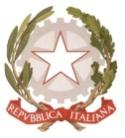 MINISTERO  DELL’ ISTRUZIONE, DELL’UNIVERSITA’, DELLA RICERCAUFFICIO SCOLASTICO REGIONALE PER IL LAZIOLICEO SCIENTIFICO STATALE“TALETE”Roma, 19 marzo 2019Ai docentiAgli alunniai GenitoriAlla DSGA Sig.ra P. LeoniAl personale ATASito webCIRCOLARE n. Oggetto: XXIV Giornata nazionale della memoria e dell’impegno organizzata da LIBERASi comunica che, nell’ambito del progetto curricolare di educazione alla cittadinanza attiva, alcune classi dell’Istituto e gli studenti (di alcune classi terze e quarte) che hanno aderito al Laboratorio di Regia e di Sceneggiatura parteciperanno alla XXIV Giornata nazionale della memoria e dell’impegno che si svolgerà a Formia il 21 marzo e che sarà incentrata sul tema: “Orizzonti di giustizia sociale”.Gli studenti, insieme ai familiari delle vittime di mafia, alle associazioni, alle scuole, ai cittadini, saranno in piazza per ricordare nome per nome tutti gli innocenti morti per mano delle mafie.La partenza sarà alle 7:15 con il pullman all’incrocio tra via Camozzi e viale Angelico; il ritorno circa alle 17.Parteciperanno le classi: I L, II B, II D, II E e i docenti: prof.sse D’Agostino, Ercole, Ficarra, Lucarini, Nuccetelli, Russi con i docenti del Laboratorio del cinema: Colizzi e Cossu e una classe e due docenti del Liceo Dante Alighieri.Le referenti del progettoProf.sse Milena del Vaglio, Adonella Ficarra, Caterina LucariniIl Dirigente scolasticoProf.  Alberto Cataneo		                                                                          (Firma autografa sostituita a mezzo  stampa                                                                                                         ai sensi dell’art. 3 comma 2 del 											d.lgs. n.39/1993)